ПОСТ-РЕЛИЗВ любой сфере производства и торговли есть свои знаковые мероприятия года. Для инструментального рынка – это международная выставка MITEX. Здесь можно изучить новинки в ассортименте профессионального инструмента и оборудования отечественных и зарубежных брендов, сравнить их предложения и выбрать лучшее.В торжественной церемонии открытия выставки приняли участие депутат Государственной Думы Федерального Собрания Российской Федерации Николай Валуев, исполнительный вице-президент Российского Союза Промышленников и Предпринимателей Виктор Черепов, президент Российской Ассоциации торговых компаний и производителей электроинструмента и средств малой механизации Борис Гольдштейн, управляющий делами Торгово-промышленной палаты Российской Федерации Владимир Быков, генеральный директор ПАО «Завод «Фиолент» Александр Баталин, заместитель генерального директора АО «Экспоцентр» Михаил Толкачев.«MITEX – это встреча старых друзей; людей, для которых производство инструмента является одним из самых главных дел в жизни – для нашей компании и, уверен, для всех тех, кто сегодня здесь на выставке, кто работает и будет работать на инструментальном рынке не один день и не один год, для тех, кто любит свое дело, свою профессию» Сергей Деньгин, генеральный директор Kölner, «Ставр», GalaxyСвои стенды представили 405 компаний из 21 страны мира: Австралии, Австрии, Германии, Индии, Индонезии, Испании, Италии, Канады, КНР, Молдавии, ОАЭ, Республики Беларусь, России, США, Тайваня, Турции, Украины, Чешской Республики, Швейцарии, Швеции, Южной Кореи.Общая площадь выставки: 16 500 кв.м. Общее число посетителей: 17820 чел. В числе участников были представлены 220 Вольт, Gedore, Greenworks, Hitachi, Kolner, Lifan Group, LIT Trading, Metabo, Narex, Patriot, Rubi, Stabila, Sturm, «Вальд», «Внештехконтракт», «Евротек», «Интерскол», «Калибр», «Северные стрелы», «Ставр», ТМК, «Уралопт», «Фиолент» и другие компании. В течение четырех дней они демонстрировали новинки инструмента и оборудования, представляли антикризисные условия партнерства и спецпредложения только для посетителей выставки.«Эта выставка является одной серьезной вехой в части повышения конкурентоспособности российского электроинструмента. Мы участвуем в ней ежегодно и каждый раз по ее завершении мы получаем новый импульс к развитию и внедрению новых технологий»Александр Баталин, генеральный директор ПАО «Завод «Фиолент»Для удобства гостей MITEX компании из Германии, Тайваня и Китая были объединены в Национальные экспозиции. С полным списком участников можно ознакомится в электронном каталоге на сайте.Интерес к выставке со стороны профессиональной аудитории ежегодно растет. За четыре дня залы экспозиции посетили 17 820 человек, что на 10% выше показателей прошлого года. Участники MITEX отметили повышенный интерес гостей к деловому сотрудничеству, что также служит знаком качества выставочного мероприятия.Насыщенная программа мероприятий как нельзя лучше дополнила рабочую атмосферу выставки. В первый день, 8 ноября, конференцию «Работа на строительной бирже. Проблемы и возможности» и тренинг-семинар «Главные действия в розничных компаниях в условиях падения рынка» организовали информационные партнеры MITEX – порталы FORUMHOUSE и ProfiToolInfo. 9 ноября стал одним из самых активных дней выставки. Он начался с проведения форума Ассоциации РАТПЭ «Российский рынок электроинструмента и средств малой механизации. Состояние и перспективы», ставшего традиционным местом общения экспертов на тему актуальных тенденций в инструментальной отрасли. Подробный обзор рынка представил президент РАТПЭ Борис Гольдштейн. «Предположительно, что в 2017 году рынок будет на уровне 2015 года или можно даже ожидать небольшой рост. Этому будет способствовать ряд причин, в том числе возможные положительные изменения в мировой геополитике», -подчеркнул Борис Григорьевич.Не менее интересны были и другие доклады. О развитии системы технического регулирования рассказал Игорь Демаков, ответственный секретарь Комитета по техническому регулированию, стандартизации и оценке соответствия РСПП. Российские инновационные технологии в производстве профессионального электроинструмента, применяемого в ключевых отраслях промышленности, представил Олег Кравченко, проректор по научной работе и инновационной деятельности Южно-Российского государственного политехнического Университета (НПИ) им. М.И. Платова. Прогноз развития российского рынка электроинструмента в среднесрочной перспективе дал Михаил Васильев, заместитель первого проектора – проектора по науке и экономическому развитию Международного института рынка г. Самара.Кейс успешного производства профессионального электроинструмента в России представил Виктор Кислицын, заместитель генерального директора АО «Завод «Фиолент».Свою конференцию на тему эффективного продвижения интернет-магазина инструментов организовало агентство интернет-маркетинга «На Верх». Интересным событием для посетителей стала конференция портала Mastercity.ru «DIY+интернет» – актуальные вопросы и тенденции рынка», которая состоялась 10 ноября.В этом году впервые на сайте MITEX начала работу программа «Сделано в России», которая призвана познакомить посетителей с компаниями, заинтересованными в развитии отечественной промышленности и производстве инструментов профессионального и бытового назначения высокого качества на территории России.Организаторы: ООО «Евроэкспо» (Москва) – член Всемирной Ассоциации выставочной индустрии UFI, Российского союза выставок и ярмарок РСВЯ, Московской торгово-промышленной палаты, Международной Ассоциации конгрессов и конференций ICCA, и Euroexpo Exhibitions & Congress Development GmbH (Вена).Официальная поддержка: Торгово-промышленная палата Российской Федерации, Российский союз промышленников и предпринимателей, Российская ассоциация торговых компаний и производителей электроинструмента и средств малой механизации.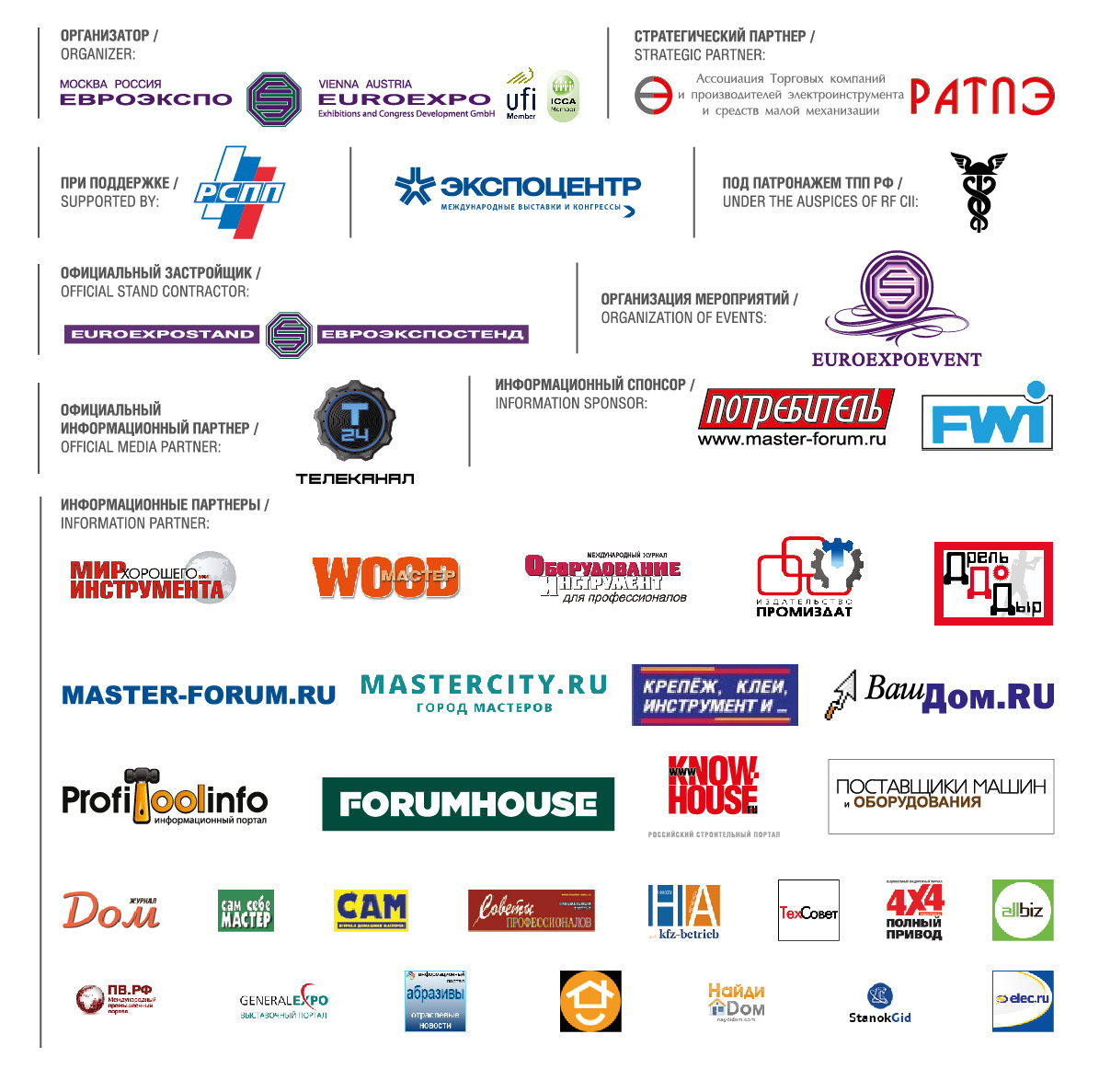 